АДМИНИСТРАЦИЯКРАСНОКАМСКОГО МУНИЦИПАЛЬНОГО РАЙОНАПЕРМСКОГО КРАЯПОСТАНОВЛЕНИЕ17.08.2016						                                	               № 492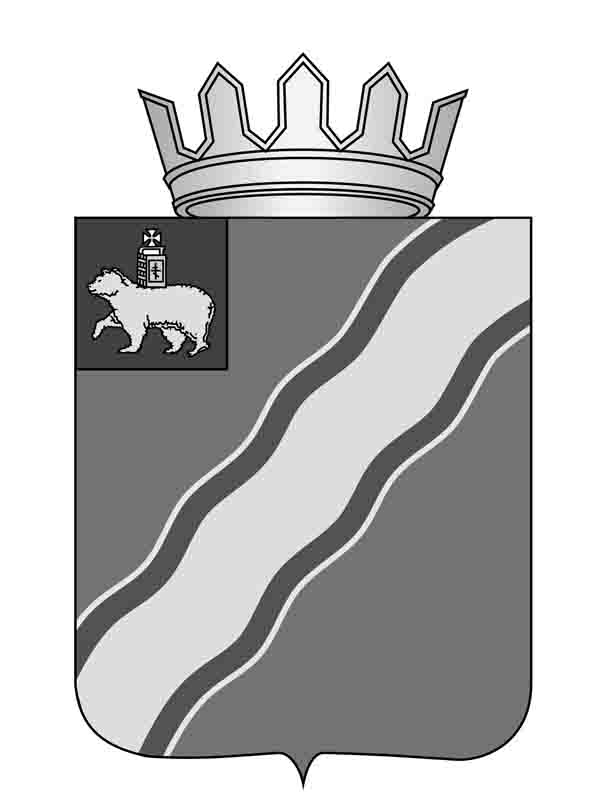 О внесении изменений в Положение об оплате труда работников, замещающих должности, не отнесенные к должностям муниципальной службы,  и рабочих общеотраслевых профессий органов местного самоуправления и муниципальных казенных учреждений Краснокамского муниципального района, утвержденное постановлением администрации Краснокамского муниципального районаот 25.09.2013 № 1615 В соответствии с Федеральным законом от 06 октября 2003 г. № 131-ФЗ «Об общих принципах организации местного самоуправления в Российской Федерации», приказом Министерства здравоохранения и социального развития Российской Федерации от 29 мая . № 247н «Об утверждении профессиональных квалификационных групп общеотраслевых должностей руководителей, специалистов и служащих», статьей 52 Устава Краснокамского муниципального района администрация Краснокамского муниципального районаПОСТАНОВЛЯЕТ:Внести следующие изменения в Положение об оплате труда работников, замещающих должности, не отнесенные к должностям муниципальной службы, и рабочих общеотраслевых профессий органов местного самоуправления и муниципальных казенных учреждений Краснокамского муниципального района, утвержденное постановлением администрации Краснокамского муниципального района от 25 сентября 2013 г. № 1615 «Об утверждении  Положения об оплате труда работников, замещающих должности, не отнесенные к должностям муниципальной службы, и рабочих общеотраслевых профессий органов местного самоуправления и муниципальных казенных учреждений Краснокамского муниципального района»:в пункте 2.4.1 слова «доплата за работника, уходящего в отпуск» исключить;приложение 1 «Схема тарифных ставок, окладов (должностных окладов) работников, относящихся к общеотраслевым должностям специалистов и служащих» изложить в редакции, согласно приложению к настоящему постановлению;приложение 3 «Положение о премиальных выплатах по итогам работы за месяц» дополнить пунктом 2.3.9 следующего содержания:«2.3.9. Для инженера-энергетика: Качественное и своевременное выполнение должностных обязанностей, определенных должностной инструкцией, соблюдение Правил внутреннего трудового распорядка, норм служебной этики, своевременное и качественное выполнение заданий непосредственного руководителя. Обеспечение  бесперебойной работы и правильной эксплуатации энергетического оборудования, электрических и тепловых сетей, воздухопроводов и газопроводов. Осуществление контроля за соблюдением инструкций по эксплуатации, техническому обслуживанию и надзору за энергооборудованием и электрическими сетями. Разработка и внедрение технических регламентов, стандартов и технических условий на энергетическое оборудование. Подготовка необходимых материалов для заключения договоров на ремонт оборудования с подрядными организациями. Осуществление контроля за выполнением капитальных и других ремонтов энергооборудования».2. Постановление подлежит опубликованию в специальном выпуске «Официальные материалы органов местного самоуправления Краснокамского муниципального района» газеты «Краснокамскаязвезда».3. Контроль за исполнением постановления возложить на начальника управления экономического развития администрации Краснокамского муниципального района Е.А.Ларионову.Глава Краснокамскогомуниципального района -глава администрации Краснокамскогомуниципального района                                                           Ю.Ю.КрестьянниковЛарионова Е.А.4 47 17Приложение к постановлению администрации Краснокамского муниципального района от 17.08.2016 № 492СХЕМАтарифных ставок, окладов (должностных окладов) работников, относящихся к общеотраслевым должностям специалистов и служащихN 
п/пКвалификационные
уровни     Должности, отнесенные к    
квалификационным уровням   Тарифная ставка, оклад (должностной оклад), руб.      12341Профессиональная квалификационная группа «Общеотраслевые должности служащих первого уровня»Профессиональная квалификационная группа «Общеотраслевые должности служащих первого уровня»Профессиональная квалификационная группа «Общеотраслевые должности служащих первого уровня»1.11-й 
квалификационныйуровень     делопроизводитель;кассир;машинистка;секретарь;секретарь-машинистка5456,001.2 2-й       
квалификационныйуровень     должности служащих первого квалификационного уровня, по которым может устанавливаться производное должностное наименование "старший"6001,002Профессиональная квалификационная группа «Общеотраслевые должности служащих второго уровня»Профессиональная квалификационная группа «Общеотраслевые должности служащих второго уровня»Профессиональная квалификационная группа «Общеотраслевые должности служащих второго уровня»2.11-й квалификационный уровеньинспектор по кадрам;секретарь руководителя;техник;техник-программист7085,002.2 2-й квалификационный уровеньзаведующий хозяйством;должности служащих первого квалификационного уровня, по которым может устанавливаться производное должностное наименование "старший";должности служащих первого квалификационного уровня, по которым устанавливается 2 –я внутридолжностная категория7794,002.33-й квалификационный уровеньначальник хозяйственного отдела,должности служащих первого квалификационного уровня, по которым устанавливается 1 –я внутридолжностная категория8573,003Профессиональная квалификационная группа «Общеотраслевые должности служащих третьего уровня»Профессиональная квалификационная группа «Общеотраслевые должности служащих третьего уровня»Профессиональная квалификационная группа «Общеотраслевые должности служащих третьего уровня»3.11-й квалификационный уровеньинженер-энергетик8778,00